Max MustermannMusterstraße 12312345 Musterstadtmax@mustermann.de0171 23456789Informationstechnik GmbHName NachnameStraße 12312345 MusterstadtMusterstadt, 14.06.2022 Bewerbung als SystemadministratorKennnummer 123456Sehr geehrte Damen und Herren,mit großem Interesse bin ich auf der Website der Informationstechnik GmbH, auf Ihre Stellenausschreibung für den Posten als Systemadministrator aufmerksam geworden. Ich kenne Ihren Betrieb bereits aus einem Praktikum, das ich während meines Studiums absolvierte. Dabei sind mir besonders die angenehme Arbeitsatmosphäre sowie die innovativen Konzepte in Erinnerung geblieben. Mein Informatikstudium an der Musterhochschule werde ich im Mai nächsten Jahres mit dem Bachelorabschluss (voraussichtliche Note 1,7) beenden. Seit mehr als zwei Jahren bin ich bereits als Werkstudent in der Website GmbH tätig und bin bereits intensiv in die Sicherung und Weiterentwicklung der technischen Infrastruktur eingebunden. Zudem bin ich mit gängigen Programmiersprachen vertraut und in der Lage diese korrekt und gewinnbringend einzusetzen.Es bereitet mir viel Freude, immer wieder neue Trends der Informationstechnik zu entdecken und diese einzusetzen, um zum Fortschritt des Unternehmens beizutragen. Besonders die Entwicklung einer starken technischen Infrastruktur motiviert mich ständig. Durch meine Tätigkeit als Werkstudent habe ich gelernt, mit stressigen Situationen umzugehen, in diesen die Ruhe zu bewahren und dabei termingerecht gute Arbeit abzuliefern.Voller Elan stehe ich Ihnen für eine Anstellung ab dem 01.01.2019 zur Verfügung. Ich bedanke mich für die Berücksichtigung meiner Bewerbungsunterlagen und freue mich sehr darauf, Sie in einem persönlichen Gespräch von meinen Fähigkeiten zu überzeugen. Mit freundlichen Grüßen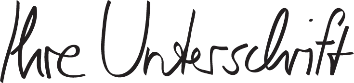 Max Mustermann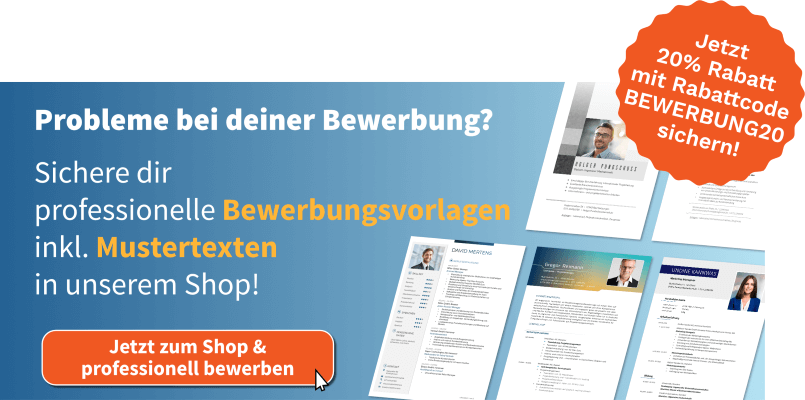 https://shop.bewerbung.net/collections/professionelle-bewerbungsvorlagen-designs